Erasmus+ Programme                                                                           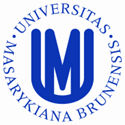 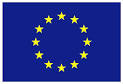 Key Action 1                           – Mobility for learners and staff –                           Higher Education Student and Staff MobilityInter-institutional agreement 2014-2021The institutions named below agree to cooperate for the exchange of students and/or staff in the context of the Erasmus+ programme. They commit to respect the quality requirements of the Erasmus Charter for Higher Education in all aspects related to the organisation and management of the mobility, in particular the recognition of the credits awarded to students by the partner institution.Student Mobility for StudiesThe partners commit to amend the table below in case of changes in the mobility data by no later than the end of October in the preceding academic year.Staff Mobility for TeachingThe partners commit to amend the table below in case of changes in the mobility data by no later than the end of October in the preceding academic year.Staff Mobility for TrainingThe partners commit to amend the table below in case of changes in the mobility data by no later than the end of October in the preceding academic year.Language requirementsThe sending institution, following agreement with the receiving institution, is responsible for providing support to its nominated candidates so that they can have the recommended language skills at the start of the study or teaching period.The above stated language competence concerns requirements of the university. For daily communication it is necessary to know English or Czech.* Please explain if you require other level than B1/B2CalendarApplications/information on nominated students must reach the receiving institution by (the deadlines indicated herewith are not final and different dates might apply and can be agreed upon)The receiving institution will send its decision within 5 weeks after the deadline.             A Transcript of Records will be issued by the receiving institution no later than 5 weeks after the assessment period has finished at the receiving HEI.Termination of the agreement: the agreement can be modified or terminated unilaterally, as long as at least a one academic year notice is given. Neither the European Commission nor the National Agencies can be held responsible in case of a conflict.              General InformationAlthough a brief overview is provided in this agreement, more detailed information is sent to the nominees in order for them to prepare their exchange.                           Grading system of the institutions:Is described thoroughly in our ECTS Brochures, available to the general public on the following webpage:Visa                           
The sending and receiving institutions will provide assistance, when required, in securing visas for incoming and outbound mobile participants, according to the requirements of the Erasmus Charter for Higher Education. Information and assistance can be provided by the following contact points and information sources:InsuranceThe sending and receiving institutions will provide assistance in obtaining insurance for incoming and outbound mobile participants, according to the requirements of the Erasmus Charter for Higher Education.              Exchange students are not given insurance cover automatically, unless specified. Information and assistance can be provided by the following contact points and information sources:                          HousingThe receiving institution will guide incoming mobile participants in finding accommodation, according to the requirements of the Erasmus Charter for Higher Education. Information and assistance can be provided by the following persons and information sources:OtherSignatures of the legal representatives of both institutions:Between
(Name of the institution and department, where relevant)Erasmus CODEUniversity of MariborFaculty of Criminal Justice and SecurityBetween
(Name of the institution and department, where relevant)SI MARIBOR01University of MariborFaculty of Criminal Justice and SecurityContact details
(name, email, phone)Institutional Coordinator: Uroš Kline, erasmus@um.si, +386 2 23 55 342Departmental Coordinator: Andrej Sotlar, andrej.sotlar@fvv.uni-mb.si, +38613008332Institutional Coordinator: Uroš Kline, erasmus@um.si, +386 2 23 55 342Departmental Coordinator: Andrej Sotlar, andrej.sotlar@fvv.uni-mb.si, +38613008332And
(Name of the institution and department, where relevant)Erasmus CODEMasaryk UniversityDepartment of Political ScienceAnd
(Name of the institution and department, where relevant)CZ BRNO05Masaryk UniversityDepartment of Political ScienceContact details
(name, email, phone)Institutional Coordinator: Lucie Durcová, durcova@czs.muni.cz, +420 549 49 4144Departmental Coordinator: Michal Pink, pink@fss.muni.cz, +420 549 49 4704Institutional Coordinator: Lucie Durcová, durcova@czs.muni.cz, +420 549 49 4144Departmental Coordinator: Michal Pink, pink@fss.muni.cz, +420 549 49 4704Erasmus Subject area – ISCED codeErasmus Subject area – ISCED codeLevelLevelLevelCountryCountryStudent Mobility for StudiesStudent Mobility for StudiesSubject area codeSubject area nameUndergraduate BachelorPost-graduate MasterDoctoralFROMTOStudentsMonths313Political science and civicsyesyesyesCZSI31538LawyesyesyesSICZ315Erasmus Subject area – ISCED codeErasmus Subject area – ISCED codeCountryCountryStaff Mobility for TeachingStaff Mobility for TeachingSubject area codeSubject area nameFROMTOTeachersDays313Political science and civicsCZSI21038LawSICZ210Erasmus Subject area – ISCED codeErasmus Subject area – ISCED codeCountryCountryStaff Mobility for TrainingStaff Mobility for TrainingSubject area codeSubject area nameFROMTOStaffDays313Political science and civicsCZSI1538LawSICZ15FROM
(Country)TO
(Country)Language/s of instructionRecommended language of instruction levelRecommended language of instruction levelFROM
(Country)TO
(Country)Language/s of instructionFROM
(Country)TO
(Country)Language/s of instructionLevelOther*CZSIEnglishB1 - IntermediateB2 for teaching staffCZSInot selectednot selectedSICZEnglishB2 - Upper IntermediateSICZnot selectednot selectedFROM (Country)TO (Country)                                      Autumn termSpring termCZSI1 July1 DecemberSICZ15 July15 NovemberFROM (Country)TO (Country)                                      Link to Website resourceCZSIhttp://www.um.si/en/international/erasmus/Pages/ECTS-users-guide.aspxSICZhttp://is.muni.cz/ects/FROM (Country)TO (Country)                                      Contact detailsWebsite for informationCZSIUroš Kline, erasmus@um.si, +38622355342http://www.um.si/en/international/erasmus/Pages/Visa-and-residence-permit.aspxSICZRadka Vičarová, vicarova@czs.muni.cz, +420 549 49 7942http://ois.muni.cz/incoming-students-visaFROM (Country)TO (Country)                                      Contact detailsWebsite for informationCZSIUroš Kline, erasmus@um.si, +38622355342http://www.um.si/en/international/erasmus/Pages/Insurance-Healthcare.aspxSICZRadka Vičarová, vicarova@czs.muni.cz, +420 549 49 7942http://ois.muni.cz/incoming-students-insuranceFROM (Country)TO (Country)                                      Contact detailsWebsite for informationCZSIUroš Kline, erasmus@um.si, +38622355342http://www.um.si/en/international/erasmus/Pages/Student_dormitory.aspxSICZRadka Vičarová, vicarova@czs.muni.cz, +420 549 49 7942http://ois.muni.cz/incoming-students-housingFROM (Country)TO (Country)                                      Contact detailsWebsite for informationCZSIGeneral info for exchange students:http://www.fvv.uni-mb.si/en/international-cooperation.aspxInformation for students with disabilities:SICZGeneral info for exchange students:http://ois.muni.cz/incoming-erasmus-general-infoInformation for students with disabilities:http://www.teiresias.muni.cz/?lang=enName of Institution:                    University of MariborName and function of the official representative:Prof. Danijel Rebolj, RectorName of Institution:                    University of MariborName and function of the official representative:Prof. Danijel Rebolj, RectorName of Institution:                    Masaryk UniversityName and function of the official representative:Lucie DurcováName of Institution:                    Masaryk UniversityName and function of the official representative:Lucie DurcováSignature:Signature:Date:Date:30.1.2014Stamp:Stamp: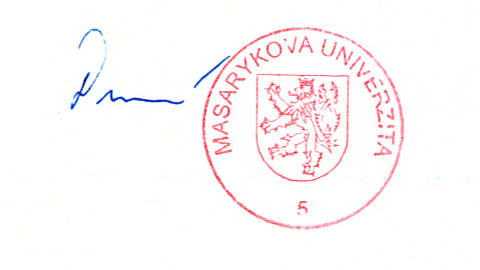 